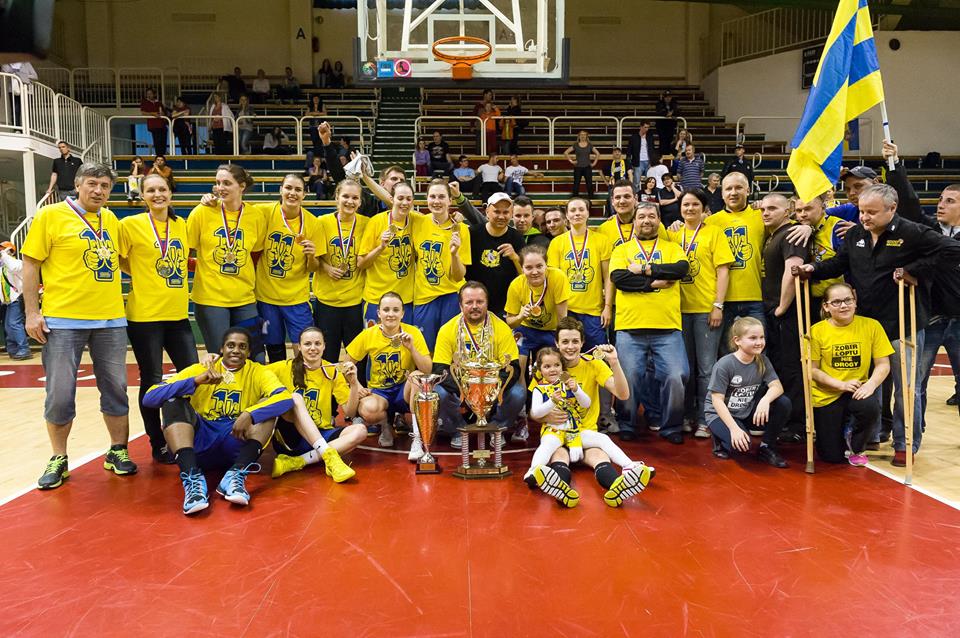 Good Angels Košice – Majster 2013/2014Dolný rad: Kizer, Bálintová, Nagyová, manažér Jendrichovský, Zietara, BojovičHorný rad: Kupčíková, Janoščíková, Krivačevič, Kiššová, Hruščáková, Žirková, asistent Jankovič, tréner Kováčik